CLIMATE EMERGENCY MOBILIZATION TASK FORCE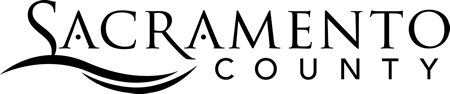 Geographic Focus Area (Select one)Identified EJ Communities: North Highlands        South Sacramento         Vineyard       West Arden ArcadeCountywide      Other Specify ________________________________________________________________		Applicant InformationEducationReferencesPlease list two personal or professional references.Recent Employment/Volunteer History (not all space must be used)Disclaimer and SignatureMy signature (electronic signature accepted) below certifies that my answers are true and complete to the best of my knowledge.  I understand that if this application leads to appointment, I will be required to file a conflict of interest financial disclosure annually, and I will be required to complete a two-hour ethics training every two years.  Application for AppointmentEnvironmental Justice Leadership MemberFull Name:LastFirstM.I.Address:Street AddressApartment/Unit #CityStateZIP CodePhone:Email:High School:Address:From:To:Did you graduate?YESNODiploma:College:Address:From:To:Did you graduate?YESNODegree:Other:Address:From:To:Did you graduate?YESNODegree:Full Name:Relationship:Company:Phone:Address:Full Name:Relationship:Company:Phone:Address:Company:Phone:Address:Job Title:Responsibilities:From:From:To:Company:Phone:Address:Job Title:Responsibilities:From:From:To:Company:Phone:Address:Job Title:Responsibilities:From:From:To:Company:Phone:Address:Job Title:Responsibilities:From:To:Signature:Date: